Beechwood Group Practice 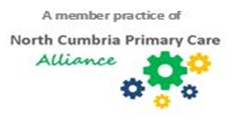 Job TitleMedical ReceptionistJob Over view Beechwood Group Practice as part of North Cumbria Primary Care Alliance, are looking for a friendly individual with a calm manner to join our reception team and assist the practice in delivering a high level of care to our patients.The role is full time (37.5 hours) - receptionist experience ideal, medical receptionist experience would be even better.We are looking for someone with a flexible attitude to work, the ability to organise work on their own initiative as well  as within a team.Job SummaryTo be responsible for undertaking a wide range of reception duties and the provision of general support to the multidisciplinary team.  Duties can include but are not limited to, greeting and directing patients, effective use of the appointment system, booking appointments, processing of information and assisting patients as required.  To act as the central point of contact for patients, the distribution of information, messages and enquiries for the clinical team, liaising with multidisciplinary team members and external agencies such as secondary care and community service providers.  You may be required to work in other NCPC member practicesApplications Please apply with a CV and covering letter to gp-A82048@nhs.netClosing date for applications 10/8/2020Person Specification - ReceptionistPerson Specification - ReceptionistPerson Specification - ReceptionistQualificationsEssentialDesirableEducated to GCSE level or equivalentGCSE Mathematics & English (C or above)NVQ Level 2 in Health and Social CareExperienceEssentialDesirableExperience of working with the general publicExperience of administrative dutiesExperience of working in a health care settingSkillsEssentialDesirableExcellent communication skills (written and oral)Strong IT skillsClear, polite telephone mannerCompetent in the use of Office and OutlookEMIS Effective time management (Planning & Organising)Ability to work as a team member and autonomouslyGood interpersonal skillsProblem solving & analytical skillsAbility to follow policy and procedurePersonal QualitiesEssentialDesirablePolite and confidentFlexible and cooperativeMotivatedForward thinkerHigh levels of integrity and loyaltySensitive and empathetic in distressing situationsAbility to work under pressureOther requirementsEssentialDesirableFlexibility to work outside of core office hoursDisclosure Barring Service (DBS) check